補(換)發律師證書申請書中文姓名英文姓名註英文姓名註身分證字號出生日期出生日期連絡電話電子郵件通訊地址申請補、換事由□毀損     □遺失    □更換中、英文律師證書或相片□毀損     □遺失    □更換中、英文律師證書或相片□毀損     □遺失    □更換中、英文律師證書或相片□毀損     □遺失    □更換中、英文律師證書或相片□毀損     □遺失    □更換中、英文律師證書或相片原領律師證書字號（申請人身分證影本正面黏貼處）（申請人身分證影本正面黏貼處）（申請人身分證影本正面黏貼處）（申請人身分證影本背面黏貼處）（申請人身分證影本背面黏貼處）（申請人身分證影本背面黏貼處）應繳納費用－新台幣1,500元應繳納費用－新台幣1,500元應繳納費用－新台幣1,500元應繳納費用－新台幣1,500元應繳納費用－新台幣1,500元應繳納費用－新台幣1,500元1.□郵政匯票（請至郵局購買匯票，抬頭請註明「法務部」）2.□現金（請至法務部－臺北市中正區重慶南路1段130號1樓111室繳費）3.□e-Bill全國繳費網（請至「e-Bill全國繳費網」－「政府機關相關費用」－「國庫款項費用」繳費）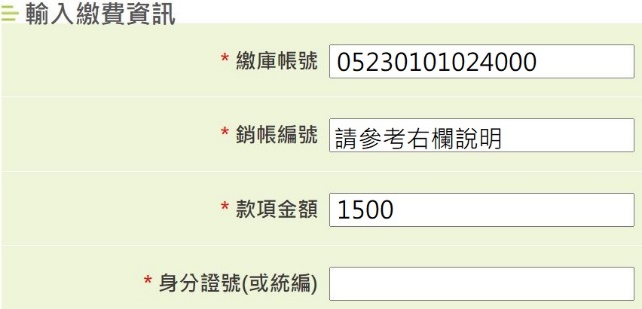 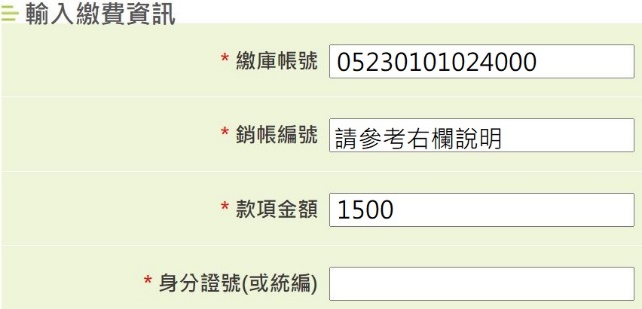 　
應以申請人本人金融卡轉帳，並請於轉帳當日或次日寄送申請書以利核帳。    轉帳日期（必填）：　　　年　　　月　　　日1.□郵政匯票（請至郵局購買匯票，抬頭請註明「法務部」）2.□現金（請至法務部－臺北市中正區重慶南路1段130號1樓111室繳費）3.□e-Bill全國繳費網（請至「e-Bill全國繳費網」－「政府機關相關費用」－「國庫款項費用」繳費）　
應以申請人本人金融卡轉帳，並請於轉帳當日或次日寄送申請書以利核帳。    轉帳日期（必填）：　　　年　　　月　　　日1.□郵政匯票（請至郵局購買匯票，抬頭請註明「法務部」）2.□現金（請至法務部－臺北市中正區重慶南路1段130號1樓111室繳費）3.□e-Bill全國繳費網（請至「e-Bill全國繳費網」－「政府機關相關費用」－「國庫款項費用」繳費）　
應以申請人本人金融卡轉帳，並請於轉帳當日或次日寄送申請書以利核帳。    轉帳日期（必填）：　　　年　　　月　　　日1.□郵政匯票（請至郵局購買匯票，抬頭請註明「法務部」）2.□現金（請至法務部－臺北市中正區重慶南路1段130號1樓111室繳費）3.□e-Bill全國繳費網（請至「e-Bill全國繳費網」－「政府機關相關費用」－「國庫款項費用」繳費）　
應以申請人本人金融卡轉帳，並請於轉帳當日或次日寄送申請書以利核帳。    轉帳日期（必填）：　　　年　　　月　　　日1.□郵政匯票（請至郵局購買匯票，抬頭請註明「法務部」）2.□現金（請至法務部－臺北市中正區重慶南路1段130號1樓111室繳費）3.□e-Bill全國繳費網（請至「e-Bill全國繳費網」－「政府機關相關費用」－「國庫款項費用」繳費）　
應以申請人本人金融卡轉帳，並請於轉帳當日或次日寄送申請書以利核帳。    轉帳日期（必填）：　　　年　　　月　　　日1.□郵政匯票（請至郵局購買匯票，抬頭請註明「法務部」）2.□現金（請至法務部－臺北市中正區重慶南路1段130號1樓111室繳費）3.□e-Bill全國繳費網（請至「e-Bill全國繳費網」－「政府機關相關費用」－「國庫款項費用」繳費）　
應以申請人本人金融卡轉帳，並請於轉帳當日或次日寄送申請書以利核帳。    轉帳日期（必填）：　　　年　　　月　　　日應備文件　應備文件　應備文件　應備文件　應備文件　應備文件　□最近2吋證件相片1張   (1)請黏貼在申請書上，並將電子檔請郵寄至mojlawyer@mail.moj.gov.tw，主旨請填原領律師證書證號。(2)最近6個月內拍攝之彩色(直4.5公分且橫3.5公分，不含邊框)、相正面、脫帽、五官清晰、單色背景之光面照片(除視障者外，勿戴有色眼鏡)，並照片中人像自頭頂至下顎之長度不得小於3公分及超過3.5公分，頭部或頭髮不碰觸到相片邊框。(3)如果配戴眼鏡，鏡框不得遮蓋眼睛任一部分，且應避免使用配戴有色隱形眼鏡、彩色瞳孔放大片之照片(除視障者外)。2.□原律師證書或其已滅失、遺失之聲明。  請檢附原領之律師證書；如原領之律師證書業已遺失，則請檢附原領律師證書已滅失、遺失之聲明。□最近2吋證件相片1張   (1)請黏貼在申請書上，並將電子檔請郵寄至mojlawyer@mail.moj.gov.tw，主旨請填原領律師證書證號。(2)最近6個月內拍攝之彩色(直4.5公分且橫3.5公分，不含邊框)、相正面、脫帽、五官清晰、單色背景之光面照片(除視障者外，勿戴有色眼鏡)，並照片中人像自頭頂至下顎之長度不得小於3公分及超過3.5公分，頭部或頭髮不碰觸到相片邊框。(3)如果配戴眼鏡，鏡框不得遮蓋眼睛任一部分，且應避免使用配戴有色隱形眼鏡、彩色瞳孔放大片之照片(除視障者外)。2.□原律師證書或其已滅失、遺失之聲明。  請檢附原領之律師證書；如原領之律師證書業已遺失，則請檢附原領律師證書已滅失、遺失之聲明。□最近2吋證件相片1張   (1)請黏貼在申請書上，並將電子檔請郵寄至mojlawyer@mail.moj.gov.tw，主旨請填原領律師證書證號。(2)最近6個月內拍攝之彩色(直4.5公分且橫3.5公分，不含邊框)、相正面、脫帽、五官清晰、單色背景之光面照片(除視障者外，勿戴有色眼鏡)，並照片中人像自頭頂至下顎之長度不得小於3公分及超過3.5公分，頭部或頭髮不碰觸到相片邊框。(3)如果配戴眼鏡，鏡框不得遮蓋眼睛任一部分，且應避免使用配戴有色隱形眼鏡、彩色瞳孔放大片之照片(除視障者外)。2.□原律師證書或其已滅失、遺失之聲明。  請檢附原領之律師證書；如原領之律師證書業已遺失，則請檢附原領律師證書已滅失、遺失之聲明。□最近2吋證件相片1張   (1)請黏貼在申請書上，並將電子檔請郵寄至mojlawyer@mail.moj.gov.tw，主旨請填原領律師證書證號。(2)最近6個月內拍攝之彩色(直4.5公分且橫3.5公分，不含邊框)、相正面、脫帽、五官清晰、單色背景之光面照片(除視障者外，勿戴有色眼鏡)，並照片中人像自頭頂至下顎之長度不得小於3公分及超過3.5公分，頭部或頭髮不碰觸到相片邊框。(3)如果配戴眼鏡，鏡框不得遮蓋眼睛任一部分，且應避免使用配戴有色隱形眼鏡、彩色瞳孔放大片之照片(除視障者外)。2.□原律師證書或其已滅失、遺失之聲明。  請檢附原領之律師證書；如原領之律師證書業已遺失，則請檢附原領律師證書已滅失、遺失之聲明。□最近2吋證件相片1張   (1)請黏貼在申請書上，並將電子檔請郵寄至mojlawyer@mail.moj.gov.tw，主旨請填原領律師證書證號。(2)最近6個月內拍攝之彩色(直4.5公分且橫3.5公分，不含邊框)、相正面、脫帽、五官清晰、單色背景之光面照片(除視障者外，勿戴有色眼鏡)，並照片中人像自頭頂至下顎之長度不得小於3公分及超過3.5公分，頭部或頭髮不碰觸到相片邊框。(3)如果配戴眼鏡，鏡框不得遮蓋眼睛任一部分，且應避免使用配戴有色隱形眼鏡、彩色瞳孔放大片之照片(除視障者外)。2.□原律師證書或其已滅失、遺失之聲明。  請檢附原領之律師證書；如原領之律師證書業已遺失，則請檢附原領律師證書已滅失、遺失之聲明。□最近2吋證件相片1張   (1)請黏貼在申請書上，並將電子檔請郵寄至mojlawyer@mail.moj.gov.tw，主旨請填原領律師證書證號。(2)最近6個月內拍攝之彩色(直4.5公分且橫3.5公分，不含邊框)、相正面、脫帽、五官清晰、單色背景之光面照片(除視障者外，勿戴有色眼鏡)，並照片中人像自頭頂至下顎之長度不得小於3公分及超過3.5公分，頭部或頭髮不碰觸到相片邊框。(3)如果配戴眼鏡，鏡框不得遮蓋眼睛任一部分，且應避免使用配戴有色隱形眼鏡、彩色瞳孔放大片之照片(除視障者外)。2.□原律師證書或其已滅失、遺失之聲明。  請檢附原領之律師證書；如原領之律師證書業已遺失，則請檢附原領律師證書已滅失、遺失之聲明。證書取件方式：1.□自取律師證書，請填寫聯絡電話：             　　　    　　2.□請掛號郵寄，請填寄送地址：　　　　　　　　　　　　　　　　    　　　　　中華民國    年    月    日           申請人：　　　　　　　　　　　（簽名／蓋章）證書取件方式：1.□自取律師證書，請填寫聯絡電話：             　　　    　　2.□請掛號郵寄，請填寄送地址：　　　　　　　　　　　　　　　　    　　　　　中華民國    年    月    日           申請人：　　　　　　　　　　　（簽名／蓋章）證書取件方式：1.□自取律師證書，請填寫聯絡電話：             　　　    　　2.□請掛號郵寄，請填寄送地址：　　　　　　　　　　　　　　　　    　　　　　中華民國    年    月    日           申請人：　　　　　　　　　　　（簽名／蓋章）證書取件方式：1.□自取律師證書，請填寫聯絡電話：             　　　    　　2.□請掛號郵寄，請填寄送地址：　　　　　　　　　　　　　　　　    　　　　　中華民國    年    月    日           申請人：　　　　　　　　　　　（簽名／蓋章）證書取件方式：1.□自取律師證書，請填寫聯絡電話：             　　　    　　2.□請掛號郵寄，請填寄送地址：　　　　　　　　　　　　　　　　    　　　　　中華民國    年    月    日           申請人：　　　　　　　　　　　（簽名／蓋章）證書取件方式：1.□自取律師證書，請填寫聯絡電話：             　　　    　　2.□請掛號郵寄，請填寄送地址：　　　　　　　　　　　　　　　　    　　　　　中華民國    年    月    日           申請人：　　　　　　　　　　　（簽名／蓋章）